2012 National FFA Veterinary Science CDEMath PracticumQuestion #1Your place of employment offers dog-boarding services and has the ability to accommodate the specific needs of each pet and family.  The daily rates for 8- to 24-hour boarding are: Under 20 lbs –  $25.0020 - 50 lbs –  $26.00Over 50 lbs –  $27.00Dogs can be walked for an additional fee of $5.00 per dog for each walk around the property.  Medications are administered or applied at a rate of $0.50 per dose. Two or more dogs in the same kennel receive a 10% discount on all boarding services.A client has two dogs that are to be housed together. One is a 5.5-pound poodle named Timmy, and the other is a 62-pound mixed breed named Max. The owner instructs you that Max needs to be given a medication once a day for 4 days and that each dog is to be walked once a day.  The owner boarded the dogs from Monday morning until Sunday evening. Taxes are included in all prices quoted.  You are responsible for billing the client. What is the total charge for all boarding services?$437.50$436.00$427.40$392.40Question #2A veterinary assistant’s gross income per year is $27,461.00. After a raise, her gross yearly salary increases to $28,284.83. What is the percentage increase in her raise? 1% 3% 8% 25%Question #3To prepare for disinfection of hard non-porous surfaces against canine parvovirus, mix a solution of Clorox® Regular-Bleach in 2.5 gallons of water at the rate of ¾ cup of bleach per 1 gallon of water. What is the volume of bleach added to the 2.5 gallons of water?30 fl. oz15 fl. oz1 ¾ cups1 ½ cups and 2 tbspQuestion #4You have taken the body temperature of a market hog that reads 38 degrees Celsius. The owner of the hog does not understand Celsius and ask you to convert it to Fahrenheit. What is the converted body temperature?100.4° F104° F 102.5° F98.8° FQuestion #5You are directed to take a weight on a client’s dog. The English Mastiff named Sophia weighs 85.90 kg.  How much does Sophia weigh in pounds?  8.59 lbs85.90 lbs18.9 lbs188.9 lbsQuestion #6What volume of drug is drawn into this syringe? 0.23 cc2.3 cc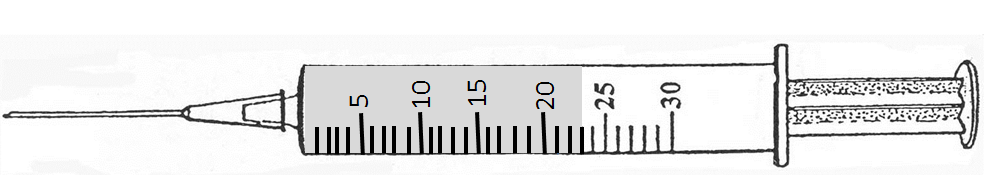 23 mm23 mlQuestion #7The doctor diagnosed pinkeye in a 450-pound heifer calf  and prescribed Nuflor® for the treatment. The dosage on the label is 20 mg/kg or 20 milligrams of drug per kilogram of body weight. The concentration of Nuflor® is 300 mg/ml. What dose of Nuflor® will be administered?13.7 ml137 ml 10.22 ml4,100 mlQuestion #8The veterinarian informs you that the patient has a bite wound and will require antibiotics. A common antibiotic, cefazolin®, is administered to help fight infection.  Cefazolin® is administered at a dosage of 22 mg/kg. The patient weighs 44 pounds. What is the dose of cefazolin® for this animal?0.44 mg4.4 ml440 mg968 mgQuestion #9Selamectin is recommended for use in dogs 6 weeks of age and older. The directions state: “Apply to the skin once of month at the recommended minimum dosage of 6 mg/kg or 6 milligrams of selamectin per kilogram of body weight.” The product comes prepackaged in six tubes. Each dispensing tube contains 240 mg of selamectin.  If the client’s dog weighs 88 pounds, how many months of treatment are in one package of selamectin?2 months3.25 months5.5 months6 monthsQuestion #10How many milliliters (ml) are in 9 ounces (oz) of liquid?2.70 ml270 ml900 ml9000 mlQuestion #11The veterinarian has ordered 0.5 gram of cefazolin to be given intravenously (IV). Cefazolin is packaged in a dry form of 1 gram, and the package directions state to add 2.5 ml sterile water to reconstitute the dry volume to a liquid volume of 3 ml. How many milliliters of the suspension contain 0.5 gram of cefazolin?.5 ml0.15 ml1.5 ml 150 mlQuestion #12The doctor’s order reads: “Amoxicillin 225 mg p.o., q12 hrs.” The bottle from pharmacy is labeled: “250 mg = 5 ml.” How many milliliters would you give per dose?0.45 ml4.5 ml 45 ml450 mlQuestion #13Indicate the number of tablets prescribed for the following order: Rx: Metronidazole tablets 50 mg Sig: 2 tablets, P.O., BID x 10 days 10 tablets 20 tablets 30 tablets 40 tabletsAnswer Key: 2012 National Vet Science Math Practicum D. $392.40B. 3%B. 15 fl. ozA. 100.4° FD. 188.9 lbsD. 23 mlA. 13.7 mlC. 440 mgD. 6 monthsB. 270 mlC. 1.5 mlB. 4.5 mlD. 40 tablets2012 National Vet Science Math PracticumCommon Conversions2 tbsp  = 1 fl. oz. = 30 ml  1/4 cup  =2 fl. oz. = 60 ml  1/2 cup = 4 fl. oz. = 125 ml  1 cup = 8 fl. oz.   =250 ml  1 1/2 cups  =12 fl. oz. = 375 ml  2 cups or 1 pint = 16 fl. oz.  =500 ml  =1 pound4 cups or 1 quart = 32 fl. oz. = 1000 ml or 1 liter  1 gallon  =128 fl. oz.=  4 liters2 pints =1 quart4 quarts = 1 gallon60 grains (gr) = 1 dram (dr)3 teaspoons = 1 tablespoon = 1/2 ounce = 14.3 grams 2 tablespoons =1/8 cup  =1 ounce = 28.3 grams 4 tablespoons  =1/4 cup  =2 ounces  =56.7 grams 5 1/3 tablespoons  =1/3 cup  =2.6 ounces=  75.6 grams 8 tablespoons = 1/2 cup = 4 ounces  =113.4 grams 12 tablespoons = 3/4 cup  =6 ounces = .375 pound 32 tablespoons  =2 cups = 16 ounces = 1 pound1 teaspoons (t)= 5 milliliters1 kilogram (kg) = 2.2 pounds1 pound = 453.59 gramsFahrenheit = Celsius * 9 / 5 + 321 millimeter (mm) = 0.001 of a meter